Лента светодиодная, т.м. "Feron", серии: LS              модель: LS606Инструкция по эксплуатации и технический паспортОписаниеСветодиодная лента TM Feron используется для декоративной подсветки помещений и зданий.Светодиодная лента работает от напряжения 12В постоянного тока, что делает ее применение безопасным и надежным.Подключение ленты осуществляется через адаптер 12В и контроллер светодиодной ленты, идущие в комплекте.Технические характеристикиКомплектацияСветодиодная лента/катушка.Адаптер 12В армированный вилкой для подключения к розетке переменного тока 230В.Инструкция по эксплуатации и гарантийный талон.Блистерная упаковка. Монтаж и подключениеИзвлеките светодиодную ленту и адаптер питания из упаковки.Проверьте работоспособность ленты. Соедините светодиодную ленту с адаптером через специальный разъем, а затем подключите адаптер к сети переменного тока 230В (см. рисунок), затем включите питание. После того, как лента загорится, отключите питание.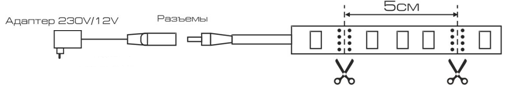 Смонтируйте ленту на монтажной поверхности. Клеевой состав ленты предназначен для установки ленты в теплом и сухом помещении на чистой гладкой поверхности. При использовании ленты в других условиях, необходимо использовать дополнительные способы крепления ленты. Например, специальный клей, крепежные клипсы или стяжки и т.п.  Рекомендуется монтировать ленту в специальный алюминиевый профиль ТМ Feron – это обеспечит надежное крепление ленты на поверхности, качественный теплоотвод и, следовательно, долгую бесперебойную эксплуатацию светодиодной ленты.Светодиодную ленту можно резать на кратные отрезки. Длина минимального отрезка ленты 5см. Отрезать ленту можно только в местах, специально промаркированных на ленте. Для соединения ленты в местах среза используется специальный соединитель. Чтобы соединить отрезки влагозащищенной ленты, необходимо предварительно зачистить контактную часть ленты от верхнего защитного слоя.После монтажа ленты подключите адаптер согласно приведенной выше схеме и включите питание.Меры предосторожности.Беречь от перегибов под острым углом.Беречь от попадания влаги.Не допускать механических нагрузок.Не повреждать токоведущие дорожки ленты.Не отделять клейкий слой от подложки.Использовать только со стабилизированным источником тока 12В.Резку ленты проводить только в местах, специально промаркированных на ленте.Возможные неисправности и способы их устраненияХранениеСветодиодная лента в упаковке хранится в помещениях с температурой окружающей среды от -20°С до +50°С и относительной влажности не более 75% при 25°С.УтилизацияСветодиодная лента не содержит токсичных или драгоценных материалов и утилизируется согласно правилам утилизации бытовой электронной техники.Информация о производителе и дата производстваСделано в Китае. Изготовитель: Ningbo Yusing Electronics Co., LTD, Civil Industrial Zone, Pugen Vilage, Qiu’ai, Ningbo, China/ООО "Нингбо Юсинг Электроникс Компания", зона Цивил Индастриал, населенный пункт Пуген, Цюай, г. Нингбо, Китай. Официальный представитель в РФ: ООО «ФЕРОН» 129110, г. Москва, ул. Гиляровского, д.65, стр. 1, этаж 5, помещение XVI, комната 41, телефон +7 (499) 394-10-52, www.feron.ru. Импортер: ООО «СИЛА СВЕТА» Россия, 117405, г. Москва, ул. Дорожная, д. 48, тел. +7(499)394-69-26. Дата изготовления нанесена на корпус светильника в формате ММ.ГГГГ, где ММ – месяц изготовления, ГГГГ – год изготовления. Гарантийные обязательства.Гарантия на светодиодную ленту ТМ «FERON» составляет 24 месяца (2 года) с момента продажи.Гарантийные обязательства осуществляются на месте продажи товара, Поставщик не производит гарантийное обслуживание розничных потребителей в обход непосредственного продавца товара.Началом гарантийного срока считается дата продажи товара, которая устанавливается на основании документов (или копий документов) удостоверяющих факт продажи, либо заполненного гарантийного талона (с указанием даты продажи, наименования изделия, даты окончания гарантии, подписи продавца, печати магазина).В случае отсутствия возможности точного установления даты продажи, гарантийный срок отсчитывается от даты производства товара, которая нанесена на корпус товара в виде надписи, гравировки или стикерованием. Гарантийные обязательства не выполняются при наличии механических повреждений товара или нарушения правил эксплуатации, хранения или транспортировки.МодельLS606Напряжение питанияDC 12ВПотребляемая мощность14,4Вт/мДлина ленты3мМаксимальная мощность адаптера 12В в комплекте48ВтКоличество светодиодов, шт./м60Тип светодиодовSmd5050Световой поток (на один светодиод)15-18ЛмМинимальный отрезок ленты5см (60smd/m), 10см (30smd/m)Индекс цветопередачи Raне менее 70Цвет свеченияБелый (6500K)Рабочая температура-10°...+40°ССтепень защиты от пыли и влагиIP20Климатическое исполнениеУХЛ4Ширина ленты10ммСрок службы светодиодов30000 часовКласс защитыIIIнеисправностьпричинарешениеНе включается светодиодная лентаНе работает источник питанияЗаменить источник питанияНе включается светодиодная лентаНе соблюдена полярность подключенияПодключить светодиодную ленту к источнику питания согласно полярности Не включается светодиодная лентаОбрыв/повреждения питающего кабеляВосстановить контактМерцают светодиодыПлохой контакт провода питанияПроверить и восстановить пайку в месте соединения в местах соединения провода с платойМерцают светодиодыПовреждение платы светодиодной ленты вследствие механического воздействияЗаменить участок поврежденной ленты